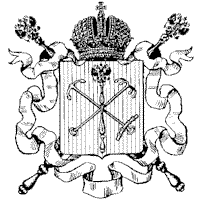 ПРАВИТЕЛЬСТВО  САНКТ-ПЕТЕРБУРГА  КОМИТЕТ  ПО  ОБРАЗОВАНИЮ                                                                                 Государственное бюджетное  дошкольное  образовательное  учреждение                                                                                       детский  сад  № 49  комбинированного  вида                                                                                                                                Приморского  района  Санкт-Петербурга                                                                                                                                         Ул. Маршала  Новикова, д. 2, корп. 2, Санкт-Петербург, 197349, тел (812)394-97-72; факс(812)394-97-71                                     ОКПО 48014460    ОКОГУ  23010   ОГРН  1027807580118  ИНН/КПП  7814046529/781401001ПРИКАЗот 31.05. 2018 г.№ 16-ВО зачислении ребенка в ОУНа основании направления от 11.05.2018 № 510-18-у комиссии по комплектованию государственных образовательных учреждений, реализующих образовательную программу дошкольного образования, Приморского района Санкт-Петербурга, заявления о зачислении ребенка в ОУ родителя (законного представителя), договора об образовании по образовательным программам дошкольного образованияПРИКАЗЫВАЮ:Зачислить для посещения в общеразвивающую группу старшего возраста (5-6 лет) по очной форме обучения  с01.09.2018 г. 1.воспитанника, согласно приложению 1Заведующий                                        Л.В. Ермолова